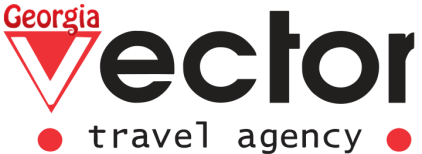 Gudauri - ski fairy tale Guaranteed tour!!!(8 Days/ 7 Nights)ACCOMMODATION: 1 night in Tbilisi, 6 nights in GudauriAVAILABLE: 25 / 12-15 / 03 (30 / 12-15 / 01 calculated upon request)DAY 1 TBILISIArrival in Tbilisi, meeting at the airport with a representative of VECTOR TRAVEL GEORGIA.Transfer to the hotel. Check-in. free time to rest.  (Overnight at the Hotel in Tbilisi).DAY 2 TBILISI-MTSKHETA-GUDAURI10:00 Breakfast at the hotel. Check out. Tbilisi city tour.  (tour duration: 2.5-3 hours). Excursion to the ancient city-museum of Mtskheta, including a tour of the monasteries of Jvari and Svetitskhoveli, a walk and visit to wine and souvenir shops in the tourist area near the Svetitskhoveli Cathedral.Transfer to Gudauri.Check-in at the hotel. Dinner at the hotel. (Overnight at the Hotel in Gudauri). Distance: Tbilisi-Mtskheta – 30 km.; Mtskheta-Gudauri – 100 km.DAY 3-7 GUDAURIBreakfast and dinner at the hotel.Free days for skiing. (Overnight at the Hotel in Gudauri).DAY 8 GUDAURI -TBILISIBreakfast at the hotel.Check out.Transfer to Tbilisi Airport.Distance: Gudauri –Tbilisi– 130 km.

ALL PRICES ARE GIVEN FOR ONE PERSON IN ROOM DURING THE WHOLE TOUR IN USD*Prices can be changed according to dollar exchange at the time of booking.
* Company has the right to change excursion days and sequence of tourist sites, according to the weather and/or other force-majeure situations.
*The hotels can be replaced with similar ones. 
* Transfers airport - hotel - airport, will be made for all flights from 08:00 to 20:00
* For Transfers from 20:00 to 08:00 (night transfers) charge of +20 USD per car.AccommodationTRPLDBLSNGL3* HOTELS IN TBILISI (DOWNTOWN, ALAVERDI PALACE OR SIMILAR)3* HOTELS IN GUDAURI (FREERIDER OR SIMILAR)4404705503* HOTELS IN TBILISI (ELEON, SHARDENI, TIFLIS AVLABARI, ASTORIA OR SIMILAR)3* HOTELS IN GUDAURI  ( QUADROOM, CLUB2100 OR SIMILAR)5205606704* HOTELS IN TBILISI (DOLABAURI, IVERIA INN OR SIMILAR)4* HOTELS IN GUDAURI (GUDAURI INN, LOFT OR SIMILAR)6006407504* HOTELS IN TBILISI BRIM, ROYAL INN, GREEN QUEEN OR SIMILAR)4* HOTELS IN GUDAURI (GUDAURI INN, LOFT OR SIMILAR)640720840CHILD POLICY:  0-1 years - Free, 2-6 years - 30 %, 7 years and over - Adult priceCHILD POLICY:  0-1 years - Free, 2-6 years - 30 %, 7 years and over - Adult priceCHILD POLICY:  0-1 years - Free, 2-6 years - 30 %, 7 years and over - Adult priceCHILD POLICY:  0-1 years - Free, 2-6 years - 30 %, 7 years and over - Adult pricePRICE INCLUDESPRICE EXCLUDESTransfer Airport-Hotel-Airport Transportation during the whole tour according the programAccommodation at the hotel All excursions according the programEnglish speaker guide serviceMeals: breakfast at the hotel in Tbilisi and hulf board at the hotel in Gudauri.Flight ticketsPersonal expensesHealth insurance Early check in and Late check out